 B 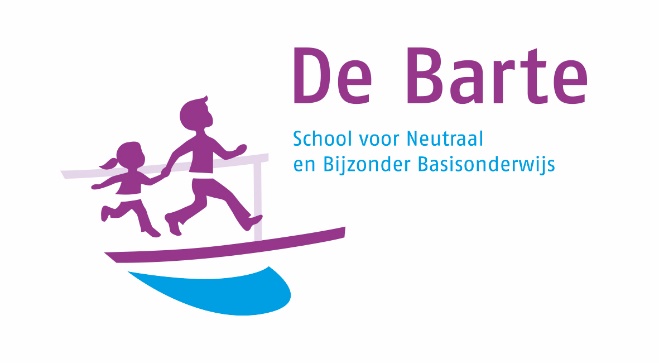 VoorwoordVoor u ligt de schoolgids voor het schooljaar 2022-2023. In deze schoolgids beschrijven wij waar wij als school voor staan en hoe wij werken. U kunt lezen over de wijze waarop wij onze leerlingen begeleiden en ondersteunen en over de resultaten die wij met hen willen bereiken. Naast inhoudelijke informatie vermelden wij ook hele praktische zaken zoals belangrijke adressen en de verlofregeling.U kunt deze gids gebruiken als een eerste kennismaking en/of als naslagwerk gedurende het lopende schooljaar. Voor meer informatie kunt u ook onze website bezoeken: https://www.nijegaast.nl/debarte/ Het beleid en de beleidsvoornemens voor De Barte staan verwoord in het schoolplan. Als u hiervoor belangstelling heeft, dan kunt u dit inzien op school. We hopen dat u na het lezen van deze gids een goede indruk heeft van wie wij als school zijn en van onze werkwijze. Als u vragen heeft of een gesprek op prijs stelt, neemt u dan contact met ons op! Wij staan u graag te woord.Namens het teamAndrea BüterDirecteur NBBS  De BarteInhoudsopgave1. Wij stellen ons voorHet onderwijs heeft de laatste decennia een flinke ontwikkeling doorgemaakt. Onderwijs is al jaren meer dan alleen het overdragen van kennis. Vandaag de dag staat de totale ontwikkeling van uw kind centraal. In dit hoofdstuk kunt u meer lezen over onze visie op het onderwijs en hoe wij die visie in de praktijk brengen. De komende jaren gaan alle scholen van Nije Gaast zich in het onderwijs extra richten op talentontwikkeling.
1.1 Missie en VisieHet doel van ons onderwijs is: Kinderen toerusten voor het omgaan met de uitdagingen van het leven/de maatschappij, zichzelf en de ander via het aanleren van kennis, attituden en vaardigheden (dit is nooit klaar).Om dit doel te bereiken besteden we aandacht aan socio-emotionele vaardigheden (het omgaan met jezelf en de ander), basiskennis (zoals rekenen en taal) en cognitieve vaardigheden (waaronder leren leren). Samen met de ouders bewaakt het team een goed evenwicht tussen deze drie aandachtsgebieden.  We doen, binnen onze vermogens, er alles aan om de ontwikkeling van het kind te volgen en op maat te stimuleren en het kind te helpen groeien in het eigen zijn. In het onderwijs op De Barte spelen wij in op liefde, onvoorwaardelijke steun, respect voor elkaar en aandacht voor onze omgeving.Daarbij kiezen we voor de breedte-aanpak. We bieden de kinderen veel verschillende ervaringen aan:  creatief, natuur en maatschappelijk, techniek, bewegen en uiteraard ook de zaakvakken.Pedagogisch klimaatRespect en veiligheid vormen de basis, mogen zijn wie je bent, kunnen worden wie en wat je wilt vanuit eigen talenten en competenties. “De Barte” werkt voortdurend aan het creëren van een klimaat en sfeer waarin ieder kind zich geaccepteerd voelt met zijn eigen mogelijkheden op sociaal emotioneel, motorisch en verstandelijk gebied. Aanbod leerstof, didactisch handelen, Wij richten het onderwijs zo in dat elk kind bij bepaalde vakken op zijn/haar niveau wordt aangesproken en vanuit dat niveau wordt uitgedaagd om zich nieuwe leerstof eigen te maken. Zelfstandig kunnen werken is een voorwaarde. Eigenaarschap, verantwoordelijkheid en zelfstandigheid We willen de leerlingen een eigen verantwoordelijkheid geven t.a.v. bepaalde leeropdrachten. Dit uit zich onder andere in het werken met dag- en weektaken. De leerstofopdrachten komen uit methodeboeken maar ook uit allerlei extra materialen en via software op de computer. Talentgericht werken Gedurende het hele schooljaar staan er verschillende talenten centraal. Dit is gekoppeld aan plezier en cultuur. We laten kinderen kennis maken met sporten, natuur en cultuur. Dit alles in samenwerking met ouders, familie en buurt. Intrinsiek gemotiveerde kinderen die leren koppelen met plezier. Op deze manier zorgen wij voor professioneel onderwijs aan uw kinderen. School in de samenleving, samenleving in de schoolDe school werkt samen met organisaties uit de omgeving. Zoals met Kidsfirst ten behoeve van de peuteropvang op De Barte, met dorpsbelang, de kloostertuin en de Begine. Ook als er door een organisatie een beroep op ons wordt gedaan, zoals door een kerk of een verpleeghuis, willen we graag in gesprek om te kijken wat we kunnen betekenen. Ouderbetrokkenheid 3.0 Binnen de school vinden we ouderbetrokkenheid 3.0 heel belangrijk. Doel hiervan is een optimale samenwerking tussen ouders, kinderen en leerkrachten ten behoeve van de ontwikkeling van elke leerling. Hierbij wordt uitgegaan van de volgende waarden: gelijkwaardigheid, betrokkenheid en openheid. Van alle betrokkenen wordt verwacht: proactief zijn, verwachtingen afstemmen en transparante informatie-uitwisseling.Centraal in ‘ouderbetrokkenheid 3.0’ staat: meedenken. Ouderbetrokkenheid verhoudt zich als volgt tot andere aspecten van (ouder)participatie (meeweten, meedoen, meebeslissen, meeleven en meebeleven):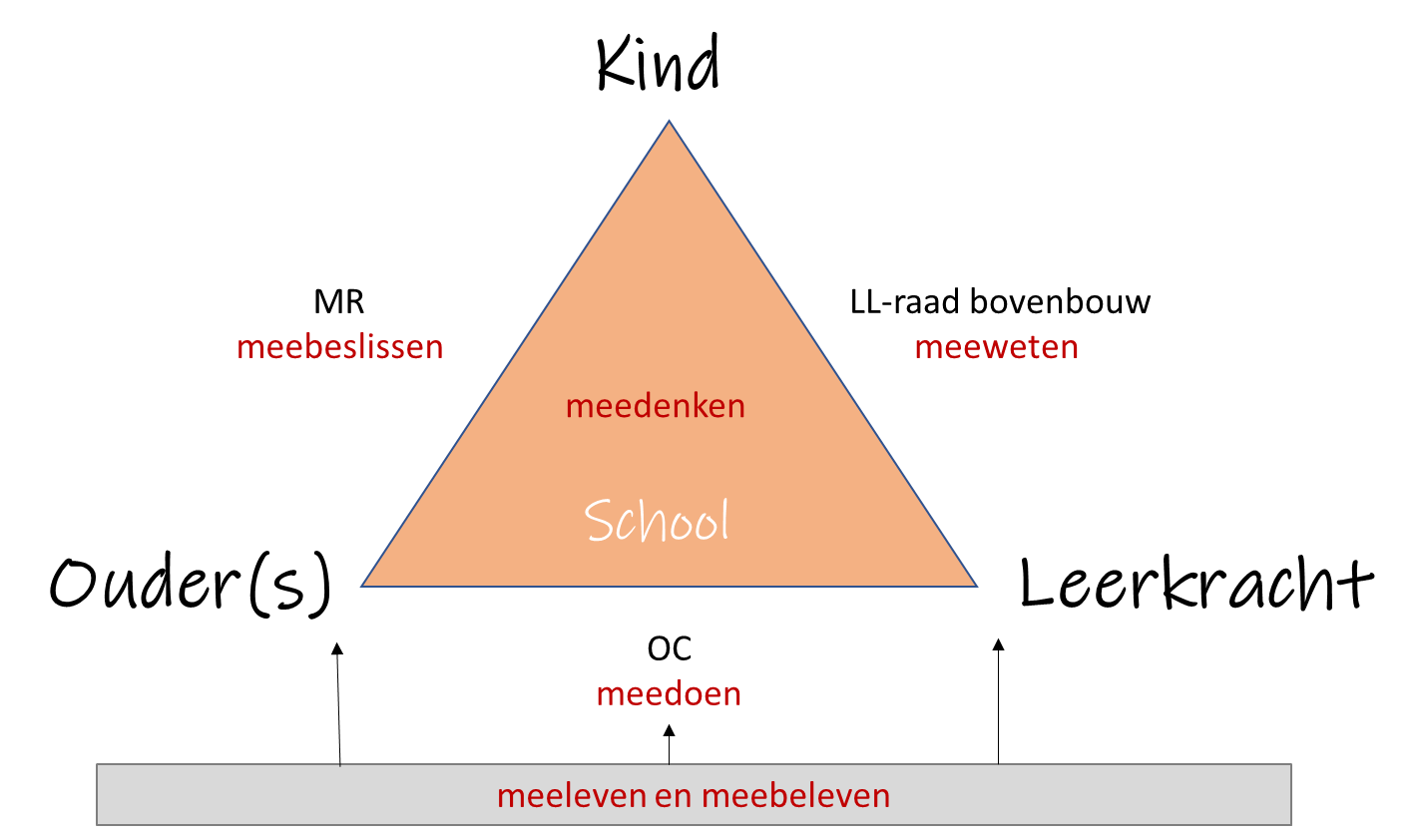 1.2 Waar wij voor staanOnze naamHet Friese woord “Barte” staat voor een losse houten plank over een sloot of vaart. Als naam voor de school betekent het: de brugfunctie die de school vervult in de opvoeding van kind tot zichzelf respecterende, mondige maar ook zorgzame volwassene. Het kunstwerk, wat hangt in de onderbouwgang, symboliseert deze brugfunctie.  Onze identiteitNBBS De Barte is een basisschool (S) voor Neutraal Bijzonder Basis (N.B.B.) onderwijs.  Dit houdt in dat het onderwijs uitgaat van de gelijkwaardigheid van alle levensbeschouwingen en maatschappelijke stromingen. De leerling kan dus een levensbeschouwing opbouwen en van daaruit een eigen inbreng hebben. Het respect voor de levens- en maatschappijbeschouwing en voor de ander staat bij ons voorop.   Ons teamOnze school telde in oktober 2021 54 leerlingen. We werken in 8 groepen verdeeld over 4 lokalen. Op school zijn 12 medewerkers werkzaam: 6 leerkrachten, een onderwijsassistent, een intern begeleider, een conciërge, een schoonmaakmedewerkster, een administratief ondersteuner en een directeur.1.3 Het onderwijsconceptLeerstofjaarklassensysteem met groepsdoorbrekende activiteitenIeder kind is uniek en ontwikkelt zich op zijn eigen wijze. Om goed met de verschillen om te gaan, sluiten wij aan bij de onderwijsbehoeften van ieder kind. Wij streven naar een ononderbroken ontwikkelingslijn van 4 tot 12 jaar. Wij werken met een onderwijsstructuur die rekening houdt met die onderlinge verschillen. In deze structuur krijgen onze leerlingen een verschillend leerstofaanbod en wisselen we klassikale activiteiten af met groeps- en individuele activiteiten. Deze kunnen ook groepsdoorbrekend zijn.Pedagogische en didactische kenmerkenDe pedagogische en didactische kenmerken van ons onderwijs zijn:  Een veilige omgeving voor iedereen. Respect is de basis, ieder mag zijn zoals zij / hij is.Veel aandacht voor de basisvaardigheden: taal, lezen en rekenen.  De leerlingen zijn gegroepeerd in leeftijdsjaarklassen. Effectieve instructie en aanbod van de leerstof op minimaal 3 niveaus. De leerlingen leren zelfstandig werken van dag- naar weektaak met een taakbrief.  Kinderen zijn medeverantwoordelijk voor hun eigen leerproces.  Er is ruimte voor samenwerkend leren. De leerkracht begeleidt en organiseert het leren als instructeur, stimulator, ondersteuner en coach.Er wordt gebruik gemaakt van het digibord en/of touchscreen, moderne methodes, moderne software en een variatie aan werkvormen. Een uitdagende leeromgeving. Voor leerlingen die meer kunnen is er een extra aanbod. Leerlingen die moeite hebben met leren, krijgen extra ondersteuning. Het jonge kind in groep 1 en 2De jongste kinderen op school, in groep 1 en 2, leren vooral spelenderwijs. In het algemeen verloopt de ontwikkeling van de meeste kinderen voorspoedig, maar soms is er extra hulp en aandacht nodig. Het is daarom erg belangrijk dat ouders, ketenpartners (zoals peuterspeelzalen en kinderopvang), de Jeugdgezondheidszorg en het Sociaal Wijkteam (inclusief het team ’Integrale Vroeghulp’) samenwerken rondom het opgroeien, opvoeden en onderwijzen van het jonge kind. Zo willen wij als één team werken aan de ontwikkeling van kinderen, zodat er een sluitend aanbod ontstaat waardoor kinderen zich optimaal kunnen ontwikkelen naar hun mogelijkheden. Zo kunnen eventuele belemmeringen in de ontwikkeling op tijd onderkend worden.De vak-en vormingsgebieden vanaf groep 3Uw kind krijgt bij ons op school verschillende vakken aangeboden en wij begeleiden hem of haar bij de persoonlijke ontwikkeling.De vakken die wij op school geven zijn:Levensbeschouwelijke vormingTaalRekenen/wiskundeSchrijvenWereldoriëntatieExpressievakkenBewegingsonderwijsWij werken met methodes of aan de hand van thema’s. ‘Burgerschapsvorming’ en ‘sociaal emotionele ontwikkeling’ zijn geen vakken, maar vallen onder de vormingsgebieden. Hieronder volgt een korte toelichting.BurgerschapsvormingBurgerschapsvorming is geen op zichzelf staand vak, het is een vormingsgebied waarbij democratie, actieve participatie en identiteit de hoofdbegrippen zijn. Bij de vakken wereldoriëntatie, sociale vaardigheid en bij levensbeschouwelijke vorming komen deze begrippen onder meer aan de orde. Een praktisch voorbeeld is het Leerlingenpanel, waar in het schooljaar 2022-2023 verder mee wordt gegaan.Sociaal emotionele ontwikkelingIn de sociaal-emotionele ontwikkeling van uw kind staat de ontwikkeling van zijn of haar zelfbeeld centraal. Uw kind ontwikkelt zich vanuit de gedachte ik-wij-de ander. Dat wil zeggen dat uw kind antwoorden gaat zoeken op vragen zoals ‘wie ben ik’, ‘waar sta ik voor’ enhoe gedraag ik me in het contact met anderen. Het antwoord op deze vragen vindt uw kind in relatie met zijn of haar sociale omgeving en de cognitieve ontwikkeling die hij of zij doormaakt. Wij geven ook lessen Sociale Vaardigheden met behulp van het programma Kanjertraining. Indien nodig huren we trainingen in. 1.4 Meer- en hoogbegaafdheid en de plusklasHet onderwijs wat kinderen in een groep krijgen is niet meer voor alle kinderen in de groep precies hetzelfde. We werken met een basisprogramma en stemmen daarnaast af op uw kind. Dat betekent dat een kind meer herhalingsstof nodig kan hebben, dat een ander kind de instructie nog een keer moet horen, een ander kind bieden we de verwerking in kleine stappen aan, weer een ander kind heeft genoeg aan de inoefening en kan sneller door de lesstof gaan. Voor kinderen die sneller denken en werken en instructie vaak niet nodig hebben, hebben we op alle Nije Gaast scholen specifieke lesstof  aangeschaft: ‘levelwerk’. Alle leerkrachten van Nije Gaast hebben in de afgelopen jaren specifieke scholing gevolgd om kinderen die meer kunnen dan het gemiddelde, goed te kunnen begrijpen en begeleiden. Alle Nije Gaast scholen hebben een coördinator meer- en hoogbegaafdheid. Op onze school is dat Ank Weijermans. In specifieke gevallen kunnen wij een tijdelijke plaatsing in de Plusklas van Nije Gaast aanvragen. Uiteraard altijd in afstemming met u als ouders. Als school blijven wij verantwoordelijk voor het onderwijs aan uw kind.De PlusklasLeerlingen voor wie de begeleiding en de aangeboden passende stof niet toereikend is, kunnen 1 keer per jaar aangemeld worden voor de plusklas. Op CBS de Skutslús krijgen deze leerlingen, uit groep 5 tot en met 8, één dag in de week les van een gespecialiseerde leerkracht. Plaatsing in de plusklas vindt plaats op initiatief van school, op basis van een aantal criteria en is in eerste instantie altijd voor 1 jaar. Uw kind ontvangt in deze klas een ander onderwijsprogramma. Samen met ouders en de leerling, stelt de betrokken leerkracht een plan op waarin doelen en werkwijze zijn opgenomen. Ook kinderen van de Rooms Katholieke school in Balk en Bakhuizen kunnen naar de Plusklas van Nije Gaast. Een mooie vorm van samenwerking.1.5 VeiligheidSociale veiligheidUw kind gaat naar school om veel te leren. Wij zijn ervan overtuigd dat uw kind zich pas goed kan ontwikkelen als er een veilige sfeer op school heerst. Dat betekent dat we respectvol met elkaar omgaan. Wij houden rekening met de mogelijkheden van ieder kind en accepteren eventuele beperkingen. Elk kind is uniek en krijgt de ruimte te ontdekken wie het werkelijk is. Kinderen mogen fouten maken en krijgen iedere dag een nieuwe kans. Wij leren onze leerlingen om zo ook met anderen om te gaan. Pesten op school heeft onze aandacht. We doen er alles aan om pesten te voorkomen, dan wel goed op te lossen. Wij gebruiken hierbij een pestprotocol die u op kunt vragen bij de directeur. Onze school heeft een anti-pest coördinator. Dat is Neeltsje de Wolff.  Onze nadruk ligt op het positieve: een goede en evenwichtige pedagogische omgeving. Deze veilige leeromgeving vormt de basis voor het onderwijs op De Barte. Dat is voor ons een kerntaak. Een plezierige sfeer ontstaat ook door samen dingen te beleven. Wij hechten dan ook bijzondere waarde aan vieringen. Samen vieren versterkt het gemeenschapsgevoel binnen de school. Ook kerkelijke feesten, schoolfeesten, verjaardagen, Kinderboekenweek, projectweken en een laatste schooldag zijn voor ons aanleiding voor een viering.Fysieke veiligheidVeiligheidsplanElke school van onze stichting heeft een integraal veiligheidsplan. Dit plan betreft beschrijvingen rondom de fysieke veiligheid van uw kind. U kunt hierbij denken aan controle van de speeltoestellen, incidentenregistratie en risico-inventarisatie.  Controles en reparaties van speeltoestellen zijn vastgelegd in een logboek. Daarnaast bevat het veiligheidsplan ook het pestprotocol en hoe leerlingen en medewerkers dienen om te gaan met internet. Voor meer informatie kunt bij de directeur naar het veiligheidsplan vragen.Bedrijfshulpverlening (BHV)Uiteraard doen wij er alles aan om de veiligheid van uw kind te waarborgen. Natuurlijk kunnen wij ongelukjes niet altijd voorkomen. Voor die gevallen waar het mis gaat hebben wij een aantal leerkrachten die beschikken over het certificaat BHV. Elk jaar gaan zij op herhalingscursus. Ook bij grotere ongelukken, brand en andere calamiteiten zijn zij de eerste hulpverleners.OntruimingOp elke school is er een draaiboek in geval van brand. Elk jaar wordt minimaal 1 keer de ontruiming van het gebouw geoefend en worden protocollen indien nodig bijgesteld.2. Begeleiding en ondersteuningDe meeste kinderen kunnen het onderwijs prima volgen. Maar het komt voor dat een kind meer moeite heeft met de lesstof of juist veel meer uitdaging nodig heeft. Het kan ook zijn dat er hulp nodig is bij de sociaal-emotionele- en/of de lichamelijke ontwikkeling. Wij streven ernaar alle kinderen het onderwijs aan te bieden dat zij nodig hebben, zodat zij zich optimaal kunnen ontwikkelen.In dit hoofdstuk vertellen wij u hoe wij de ontwikkeling van uw kind volgen en wat wij kunnen doen als er extra begeleiding nodig is.
2.1 LeerlingvolgsysteemWij houden de ontwikkeling van uw kind bij met behulp van het zogenaamde leerlingvolgsysteem (LVS). Hiermee krijgen wij een zo breed mogelijk beeld van de ontwikkeling van uw kind. Dit houdt in dat elke leerling, vanaf groep 1, een dossier heeft, waarin wij de onderwijsresultaten bewaren. Wij noteren de voortgang van het leerproces en de begeleiding die uw kind krijgt. Een en ander brengen wij in kaart door middel van observaties en door het afnemen van LVS-methodetoetsen en LVS-toetsen. De eindtoets in groep 8 nemen we af met behulp van de ‘IEP-toets’. Deze gegevens dienen als basis voor het leer-en ontwikkelingsplan van uw kind. Vanaf groep 6 werken wij met de landelijke Plaatsingswijzer. Ons advies voor het vervolgonderwijs in groep 8, baseren wij op de ontwikkelingsgegevens die wij vanaf groep 6 opnemen in de Plaatsingswijzer. Zie ook hoofdstuk 3, Uitstroom Voortgezet Onderwijs.LeerlingondersteuningDe leerkracht stelt, in overleg met de interne begeleider, vast voor welke kinderen extra begeleiding nodig is en hoe dit eruitziet. Het plan dat hieruit voortvloeit, bespreken wij met de ouders. Extra hulp vindt zoveel mogelijk plaats binnen de groep en door de eigen groepsleerkracht.We hanteren verschillende hulpplannen:Het groepsplan: hierin beschrijft de leerkracht welke kinderen voor bepaalde vakgebieden tijdelijk extra hulp nodig hebben.Het plan van aanpak: Hierin staan de doelen en de specifieke aanpak voor een kind/een groepje kinderen voor een bepaald vakgebied of voor gedrag beschreven. Dit gaat altijd over een vastgesteld aantal weken en is een extra aanvulling op de reguliere werkwijze. Het Ontwikkelingsperspectief (OPP): Wanneer een kind een eigen leerlijn krijgt, losgekoppeld van de groeps- en methodedoelen, wordt een ontwikkelingsperspectief opgesteld waarin de doelen en de individuele onderwijsbehoeften worden beschreven.Alle leerlingengegevens komen in de leerlingendossiers die de Intern begeleider (IB’er) beheert. Binnen onze school hebben wij afspraken over de procedures rondom de ondersteuning en begeleiding van leerlingen. Deze procedure kunt u inzien bij de directeur.Soms adviseren wij ouders, na een zorgvuldig traject met onze IB-er en onze orthopedagoog, onderzoek te laten doen.2.2 Passend OnderwijsBasisscholen en scholen voor speciaal (basis) onderwijs werken samen in het samenwerkingsverband ‘Passend Onderwijs Friesland’. Ons uitgangspunt is om eventuele extra hulp en begeleiding op school te laten plaatsvinden. Samen met u als ouders kijken we hoe we het onderwijs passend maken voor uw kind. Als dat op onze school niet lukt, zoeken we samen met u een andere passende school. Landelijk gezien heeft onze stichting een laag doorverwijzingspercentage.Het ondersteuningsprofielIn het ondersteuningsprofiel vanuit het samenwerkingsverband, wat we hebben als school,  hebben we beschreven welke expertise en mogelijkheden wij hebben om leerlingen de extra ondersteuning te bieden die ze nodig hebben. U kunt hierbij denken aan specifieke methodieken en voorzieningen of in te schakelen deskundigheid. Tevens hebben we hierin beschreven welke doelen we ons als school stellen in de (door)ontwikkeling van het school specifieke ondersteuningsbeleid en daarmee de ondersteuning voor alle kinderen.Heeft u belangstelling voor het ondersteuningsprofiel dan kunt u dit opvragen bij de directeur.2.3 Sociaal wijkteamOnze contactpersoon van het Sociaal Wijkteam is: Petra de Haan.Onze verpleegkundige JGZ: Lydia van der Vijver.U kunt informatie vinden op www.sudwestfryslan.nl voor meer informatie en advies op het gebied van opgroeien en opvoeden. Verdere adressen en telefoonnummers vindt u achter in deze schoolgids.2.4 Meldingen van zorgVerwijsindex Er zijn in Friesland veel organisaties die zich inzetten voor het welzijn van kinderen. Om hierin afgestemd samen te werken is landelijk ‘De Verwijsindex’ ingevoerd. Alle organisaties in onze gemeente hebben ingestemd de verwijsindex te gebruiken. Wanneer wij ons zorgen maken over een kind melden we dat in deze landelijke verwijsindex. We hebben een plicht tot melding. We doen geen inhoudelijke melding. We geven alleen naam en adresgegevens van een leerling door. Wanneer andere instanties ook een melding hebben gedaan, ontstaat er een zgn. match. Er zal dan gecoördineerde hulp worden opgestart, zodat er door de verschillende organisaties niet bij elkaar langs wordt gewerkt. We informeren u altijd wanneer we een melding doen.Veilig ThuisWanneer een kind te maken krijgt met huiselijk geweld hebben we ook een plicht dit te melden. Ook wanneer we een sterk vermoeden hebben van huiselijk geweld. Dit kan zowel fysiek als mentaal zijn. We doen deze melding bij ‘Veilig Thuis’. Website: www.vooreenveiligthuis.nl.Vóór 1 januari 2015 heette deze stichting: ‘Advies en Meldpunt Kinderbescherming’.  Ook deze melding zullen we u kenbaar maken.Alle Nije Gaast scholen werken vanuit het beleid: ‘huiselijk geweld en kindermishandeling’. Deze werkwijze volgt de landelijke protocollen. Het beleid kunt u opvragen bij de directeur.2.5 Onderwijs aan zieke kinderenEen langdurige of ernstige ziekte heeft grote gevolgen in het leven van een kind. Ieder kind is dan gebaat bij een zo normaal mogelijk dagritme. Het is daarom belangrijk een ziek kind zo lang mogelijk bij het onderwijs te betrekken. De school kan in zo’n specifieke situatie een beroep doen op consulenten voor ‘onderwijs aan zieke kinderen’. Deze consulenten zijn speciaal opgeleid voor advies en afstemming  wat betreft onderwijs en langdurig zieke kinderen. Wij zullen u daar altijd bij betrekken. Voor meer informatie kunt u terecht bij de interne begeleider (IB-er) en op de websites: www.cedin.nl en www.ziezon.nl.2.6 SchoolartsDe schoolarts komt éénmaal per jaar op school voor leerlingen van groep 2 (uitgebreid onderzoek). Als uw kind in groep 7 zit krijgt u een uitnodiging voor een bezoekje aan de verpleegkundige. Mocht het nodig zijn dat wordt uw kind ieder jaar opgeroepen, uiteraard altijd in overleg met u als ouder. Voor meer informatie kunt u kijken op de website van de GGD: www.ggdfryslan.nl. 2.7 Persoonsregistratie/privacyAls school leggen wij allerlei gegevens vast over uw kind. Wij zijn dan ook verplicht om een reglement hiervoor te hebben. Hierin staat aangegeven welke gegevens op welke manier worden vastgelegd en voor welke doelen die worden toegepast. We onderhouden contacten met diverse ketenpartners.Bij besprekingen over kinderen, betreft het altijd een functionele overdracht van gegevens. Wij volgen hierbij de Europese wetgeving inzake rechten van het kind en de Algemene Verordening Gegevensbescherming (AVG). Voor de Algemene Verordening Gegevensbescherming kunt u internet raadplegen.3. Resultaten en ontwikkelingenVoor u als ouder is het prettig te weten hoe wij als school presteren. U wilt tenslotte het beste onderwijs voor uw kind! In dit hoofdstuk geven wij u hierover meer duidelijkheid. Wat verstaan wij onder kwaliteit en hoe maken wij onze prestatie zichtbaar? En heel concreet: hoe scoort onze groep 8 en naar welk vervolgonderwijs gaan onze leerlingen? In deze paragraaf leest u meer over hoe wij de kwaliteit van het onderwijs waarborgen en over onze onderwijsresultaten.3.1 Kwaliteit en onze onderwijsresultatenDe eindverantwoordelijkheid voor de kwaliteit van het onderwijs ligt bij het bestuur van Nije Gaast. De schooldirecteur voert dit op de eigen school uit. Het bestuur houdt zicht op de kwaliteit door de onderwijsresultaten van de groepen en de school te bekijken en ze met de schooldirecteur te bespreken.Uitstroom voortgezet onderwijsUw kind gaat gemiddeld 8 jaar lang naar school. In die periode leren wij hem of haar goed kennen. Dit geldt voor het verstandelijke deel, maar ook voor het emotionele/sociale deel en voor zaken zoals houding, concentratie en taakbesef. Aan het einde van de schoolperiode tellen al deze aspecten mee in de gezamenlijke zoektocht met u naar het beste vervolgonderwijs voor uw kind.De basisschool verzamelt door de jaren heen veel gegevens over de leerlingen om de ontwikkeling van de leerling zo goed mogelijk te kunnen volgen. Deze gegevens legt de school vast in het leerlingvolgsysteem.Vanaf groep 6 worden deze gegevens opgenomen in de ‘Plaatsingswijzer’. Dit instrumentgebruiken wij bij het bepalen van het niveau van de uitstroom naar het voortgezet onderwijs. In groep 8 wordt de IEP-toets afgenomen. Hieraan voorafgaand is het advies voor het vervolgonderwijs in principe al gegeven. Met de uitslag van de IEP-toets kan het niveau in individuele gevallen alleen omhoog bijgesteld worden. In het schooljaar 2021/2022 bestond groep 8 uit  leerlingen. De score op de IEP-eindtoets was: 81,3In onderstaand overzicht ziet u naar welk vervolgonderwijs deze leerlingen zijn gegaan.3.2 Resultaten ontwikkelpunten schooljaar 2021-2022Ieder schooljaar formuleren wij ontwikkelpunten. Voor het schooljaar 2021-2022 waren dit:Nascholing Staal (spelling) door bureau Shirley Snip met klassenobservaties;Implementeren nieuwe rekenmethode Wereld in Getallen;Implementeren nieuwe begrijpend lezen methode voor doorgaande lijn binnen de school om zo ook de opbrengsten te verhogen (CED-groep, nieuwsbegrip);Ouderbetrokkenheid 3.0: afronden traject d.m.v. audit, door corona zijn de ouderpanels nog niet gestart, deze worden m.i.v. dit schooljaar opgestart.3.3 Ontwikkelpunten 2022-2023In het schooljaar 2022-2023 gaan wij aan de slag met een vervolg op de ingezette ontwikkelingen van  het vorig schooljaar. Het betreft de volgende beleidsontwikkeling:Nascholing Wereld in Getallen onder leiding van Wizzkids (Lex Gall)Visie ontwikkeling aanbod en organisatie in de middagen. Op de Barte werken wij in de ochtenden met 4 basisgroepen. In de middag willen wij dit organiseren in maximaal 3 groepen of units. Dit betekent wat voor ons aanbod, handelen, methodieken. Dit gaan wij met elkaar tijdens 3 studiedagen verder verkennen met als doel lopende het schooljaar in te voeren.Met ouders de pedagogische-levensbeschouwelijke visie vaststellen in relatie met ons aanbod (onder leiding van Dick den Bakker).4. De organisatie op schoolEr komt heel wat kijken bij de organisatie op onze school! In dit hoofdstuk vindt u algemene informatie over de dagelijkse gang van zaken. Voor specifieke afspraken kunt u de voorgaande hoofdstukken  raadplegen.
4.1 Aanmelding en inschrijvingVanaf de leeftijd van 3 jaar kunt u uw kind aanmelden bij De Barte. Alle Nije Gaast scholen houden in februari een open ochtend voor nieuwe leerlingen en voor andere belangstellenden. Dit schooljaar is dat in de week van 30 januari t/m 3 februari 2023. De periode voorafgaand aan de komst van uw kind op onze school verloopt als volgt:Inschrijven nieuwe leerlingen.Wanneer u uw kind naar onze school wilt laten gaan  zoekt u contact met de schooldirecteur. De inschrijving van nieuwe leerlingen is door de Wet op het Passend Onderwijs iets veranderd.Voordat u uw kind wilt laten inschrijven op school, houden we een kennismakings/aanmeldingsgesprek met u. U krijgt informatie over de school en we kunnen op uw vragen ingaan. We vragen daarbij aan u of we gegevens van andere onderwijsvoorzieningen en eventuele onderzoeksgegevens mogen opvragen bij deze betreffende instanties. Het kan soms enkele weken tijd vragen om deze gegevens op te vragen én te vertalen naar een goed onderwijsaanbod. Het ondersteuningsteam van Nije Gaast wordt hier altijd bij betrokken. Vanuit deze ontvangen  gegevens maken wij een reële inschatting van de onderwijsmogelijkheden van uw kind op onze school. We bespreken dit met u. Hierna volgt de inschrijving. Meestal kunnen we na de aanmelding uw kind inschrijven. Nieuwe leerlingen zijn het hele jaar welkom.Wanneer we merken dat ander onderwijs beter is voor uw kind, zullen we dat ook met u bespreken.  Dat kan zijn op een andere school van Nije Gaast, dat kan ook een ander soort onderwijs zijn. Met u lopen we dan de route van onderzoek voor een andere school of een ander type onderwijs.  (zie hiervoor ook ‘Passend Onderwijs’)4.2 Het personeelFunctiesOp onze school zijn medewerkers met verschillende functies werkzaam. Naast de directie- en lesgevende- en ondersteunende functies zijn er op onze school ook medewerkers met een aantal specifiek taken:Intern begeleider (IB-er): Neeltsje de WolffDe taak van onze IB-er is het ondersteunen van leerkrachten bij hulpvragen van leerlingen Daarnaast is de IB-er medeverantwoordelijk voor een goede uitvoering van het leerlingvolgsysteem en voor analyse van de leerresultaten.Coördinator Hoogbegaafdheid: Ank WeijermansOnze coördinator Hoogbegaafdheid ondersteunt leerkrachten bij het onderwijs aan meer- en hoogbegaafde leerlingen.ICT-coördinator: Henrieke Beimer en Dirk Wytse BleekerOnze ICT-Coördinator is verantwoordelijk voor het goed functioneren van onze computers, laptops en tablets, het bewaken van het ICT-beleid en het stimuleren van de ICT-ontwikkelingen op de school.Anti-pest-coördinator: Neeltsje de Wolff Deze zorgt er onder andere voor dat er een werkbaar en gedegen pestprotocol op school is en nageleefd wordt. Cultuurcoördinator: Epie CoertsDe leerkracht met deze taak stimuleert het cultuuronderwijs op onze school. Het landelijke project Meer Muziek in de Klas (MMiK)  is een groot onderdeel hiervan.Het onderwijzend personeel van onze school bestaat uit leerkrachten en een onderwijsassistent. Een overzicht vindt u in paragraaf 1.2.ZiektevervangingBij ziekte van een leerkracht maken wij gebruik van de vervangingspool van de stichting. Dit is een pool van vaste invalkrachten die kortdurende vervangingen verzorgt. In geval van langdurige ziekte, zoeken wij zo snel mogelijk, in overleg met de stichting, een oplossing voor langere termijn. Wanneer het niet lukt om op korte termijn vervanging te vinden, gaat het stappenplan ‘vervanging’ van onze Stichting in werking treden op de school. Dit stappenplan is op school aanwezig.4.3 Uren en lestabelDe vakken waarin wij les geven zijn opgenomen in een lesrooster. In onderstaand overzicht ziet u hoeveel uur in de week les wordt gegeven per vak.4.4 De groepsindelingDe leerlingen zijn verdeeld over vier groepen: groep 1-2, groep 3-4, groep 5-6 en groep 7-8.4.5 SchooltijdenIn onderstaand overzicht leest u de schooltijden.Voor de rust in de klas verzoeken wij u er op te letten dat uw kind op tijd op school aanwezig is.De kleuters kunnen vanaf 10 min. voor schooltijd in de groep worden gebracht. De groepen 3 t/m 8 gaan 5 minuten voor schooltijd naar binnen. Zo kunnen we op tijd met de lessen beginnen. Bij regen mogen de kinderen 10 min. voor schooltijd naar binnen.4.6 Schoolvakanties en vrije dagenOnze school volgt de schoolvakanties zo die door Nije Gaast zijn vastgesteld. Deze vakanties volgen de landelijk vastgestelde dagen en de vakanties zo de regio dit vorm geeft. De meivakantie is landelijk een week. Heeft onze school twee weken meivakantie dan volgen wij de landelijke richtlijn rondom een facultatieve tweede week. Voor 2021-2022 is er een tweede meivakantieweek. Alleen bij jaarlijks voldoende lesuren voor de kinderen kunnen wij een enkele keer de kinderen een extra dag vrij geven. Het team volgt dan een dag teamstudie. Voor De Barte betreffen de vrije dagen voor de kinderen voor het schooljaar 2022-2023: De schoolvakanties en overige vrije dagen voor de kinderen zijn in schooljaar 2022-2023:4.7  Extra verlof aanvraagVerlofaanvragen buiten de schoolvakanties is vanuit de wetgeving vrijwel niet meer aan de orde. Alle Nije Gaast scholen werken vanuit de kaders die de wetgeving hiervoor aangeeft. Scholen en leerplichtambtenaren krijgen een enkele keer het verzoek verlof te verlenen aan leerplichtige toptalenten op het gebied van sport of kunst/cultuur. Om te komen tot goede afspraken binnen de wetgeving heeft Nije Gaast afstemming gezocht met de leerplichtambtenaar. Er is voor alle Nije Gaast scholen beleid ontwikkeld om verlof te verlenen aan kinderen die op sport en cultuurterrein uitzonderlijke prestaties leveren. Wilt u over extra verlofaanvragen meer weten? U kunt de directeur vragen naar dit protocol. 4.7 Schorsen en verwijderen van leerlingen  Alles op onze school is erop gericht uw kind zo optimaal mogelijk te begeleiden. Het kan in een specifiek geval voorkomen dat de fysieke en mentale veiligheid van leerkracht, volwassene en/of kind in gevaar komt. In zo’n situatie moeten we soms overgaan tot schorsing.  Dit kan voor de duur van een week. In die week zorgen we voor huiswerk en vinden er gesprekken met ouders plaats. Blijkt dat na herhaalde pogingen het gedrag en/of de communicatie niet verbetert, dan gaan we als school over tot verwijdering. Bij schorsen en/of verwijderen wordt het bestuur van Nije Gaast betrokken. Binnen Nije Gaast hebben we een procedure hiervoor omschreven die de wet- en regelgeving volgt. 5. Contact met de oudersWij vinden het erg belangrijk dat het contact tussen u en ons als school goed verloopt. Dat betekent dat wij niet alleen zorgen voor goede en tijdige informatie, maar dat wij ook graag met u overleggen over de ontwikkeling en vorderingen van uw kind. We volgen het programma Ouderbetrokkenheid 3.0 om de gesprekken tussen ouders en school te blijven ontwikkelen. Samen kunnen we immers meer bereiken dan alleen! In dit hoofdstuk leest u op welke manieren wij het contact met u onderhouden.5.1 ContactmomentenWij onderhouden het contact met u op verschillende manieren. In de eerste plaats heeft u de mogelijkheid om met de leerkracht te overleggen over uw kind. U kunt hiervoor een afspraak maken met de betreffende leerkracht.Daarnaast hebben wij enkele vaste contactmomenten in het schooljaar:   Wij beginnen het schooljaar met een ‘startgesprek’. In dit gesprek willen wij graag u en uw kind leren kennen en afstemmen hoe de contactmomenten het komende schooljaar gaan verlopen. In ieder geval kennen wij de volgende contactmomenten: Startgesprek (vanaf groep 5 samen met uw kind) en hier afspraken maken m.b.t. tot de contactmomenten. Informatieavond in september (algemene informatie over het komende schooljaar)Oudergesprekken in februari en juni (over de voortgang van uw kind) Huisbezoek: in overleg kan een gesprek met de leerkracht ook thuis plaatsvindenSchooladvieskeuze in februari  (voor groep 8)  Ouderavond: een informatieve avond met een bepaald thema Tenslotte hebben wij de volgende middelen waarmee wij informatie aan u verstrekken:  De website  De port folio’s (rapporten)De klassennieuwsbriefDe maandelijkse schoolnieuwsbrief  De jaarkalender  Parro Als school staan wij altijd open voor verbetering en groei. Heeft u ideeën of suggesties hiervoor dan horen we dat graag van u.5.2 MedezeggenschapMedezeggenschapsraden (MR en GMR)Onze medezeggenschapsraad (MR) bestaat uit een oudergeleding en een personeelsgeleding. De raad bestaat uit 4 personen. Voor een aantal besluiten hebben wij vooraf advies of instemming van de MR nodig. U kunt denken aan beleidszaken die met het personeel en ouders te maken hebben, zoals formatie, vakantierooster, schoolgids en schoolplan. Nije Gaast kent een Gemeenschappelijke Medezeggenschapsraad (GMR) De GMR bespreekt  zaken op organisatieniveau.Ouderraad/OuderpanelOnze ouderraad/ouderpanel vervult een klankbordfunctie. Deze raad heeft geen wettelijke bevoegdheid. De ouderraad/ouderpanel is betrokken bij de organisatie van verschillende activiteiten. Daarnaast kan de ouderraad/ouderpanel meedenken over schoolontwikkelingen. LeerlingpanelOp dit moment is er nog geen leerlingpanel op De Barte. In 2021-2022 gaat het leerlingpanel van start. We gaan de leerlingen advies vragen over schoolontwikkelingen in en rondom de school om zo net als bij de ouders de mening te horen om ons voordeel mee te doen.5.3 PrivacybeleidOnze school verwerkt persoonsgegevens en gebruikt beeldmateriaal van uw kind om u te laten zien wat we op school doen. We proberen zo goed mogelijk de persoonlijke levenssfeer van uw kind te beschermen, waarbij we de verplichte maatregelen die staan beschreven in de Algemene Verordening Gegevensbescherming (AVG) in acht te nemen. We plaatsen regelmatig foto’s en video’s op onze website, in de nieuwsbrief, de schoolkrant en op ons ouderportaal. Het kan zijn dat uw kind hierop te zien is. We vragen via een formulier of uw kind wel of niet herkenbaar in beeld mag zijn. Als nieuwe ouders ontvangt u dit formulier bij de inschrijving van uw kind.  Elk jaar stellen we de vraag opnieuw aan het begin van elk schooljaar. Heeft u toestemming gegeven, maar achteraf toch bezwaar tegen het gebruik van foto- of videomateriaal van uw kind? Dan kunt u deze toestemming altijd intrekken. U kunt dit bespreken met de directeur.Alle foto’s, video’s en persoonsgegevens die de scholen van Stichting Nije Gaast gebruikt, vallen onder het privacy beleid van onze organisatie. Hierin staat hoe wij omgaan met privacy- en persoonsgegevens. Deze afspraken kunt u vinden op de website van Nije Gaast: www.nijegaast.nl  6. Praktische zakenActiviteitenWij vinden het belangrijk kinderen te stimuleren om te sporten. Binnen ons lesrooster krijgt uw kind 1x per week gymnastiek aangeboden. Om kinderen met andere sporten in contact te brengen, wordt gebruik gemaakt van gastlessen. Als er in de wintermaanden natuurijs ligt, gaan we diverse keren schaatsen.Foto’s en filmpjesHet is ouders/verzorgers niet toegestaan om foto’s en filmpjes van andere kinderen (anders dan hun eigen) op sociale media te verspreiden. De school zal tijdens evenementen zelf foto’s en video’s maken en deze verspreiden via de eigen sociale media (website, facebook, twitter), waarbij er rekening gehouden wordt met de privacyrechten van het kind.Goede doelenMet enige regelmaat komen wij in actie voor een goed doel. Afhankelijk van de actualiteitbepalen wij het doel. De leerlingen van de bovenbouw doen 1x per 2 jaar mee met de kinderpostzegelactie.HoofdluiscontroleOp plekken waar veel kinderen zijn, kunnen luizen voorkomen en zich snel verspreiden.Daarom houden wij na iedere vakantie een haarcontrole. Een groepje ouders voert decontrole uit op de eerste dag na elke vakantie. Als u neten of luizen aantreft in het haar van uw kind, wilt u dit dan zo spoedig mogelijk melden op school? Op de site van de GGD vindt u tips en informatie over het (voorkomen van) hoofdluis.KlachtenWaar mensen samenwerken gaan dingen soms anders dan gewild. Bent u niet tevreden, zit u ergens mee? Veel kunnen we met een goed gesprek oplossen. Als er iets is, neem dan contact op met de leerkracht of de schoolleiding. Bij klachten over ongewenste omgangsvormen op school, zoals pesten, ongewenste intimiteiten, discriminatie, agressie en geweld, kunnen ouders en kinderen ook een beroep doen op de ondersteuning van de contactpersoon binnen de school. Deze contpersoon ondersteunt bij het kiezen van de juiste route voor de afhandeling van de klacht. Bij ons op school is dat Neeltsje de WolffKomt u er met de school niet uit? Nije Gaast heeft een externe vertrouwenspersoon, mevr. R. Miedema van GGD Fryslan. Tel nr 088 229 9444 mailadres: r.miedema@ggdfryslan.nl. U kunt hier zaken rondom ongewenst gedrag/machtsmisbruik voorleggen. De vertrouwenspersoon handelt de klacht af volgens een vaste procedure. Zij behandelt alle zaken strikt vertrouwelijk. Hierdoor kan het kind en/of de ouder/verzorger vrijuit spreken.U vindt de klachtenregeling op de website van onze stichting: www.nijegaast.nl. Onze stichting is aangesloten bij de Geschillencommissie voor het Bijzonder Onderwijs. Zie voor het adres hoofdstuk 8, adressen.Meldplicht seksueel geweldSchoolleiding, contactpersonen en vertrouwenspersonen behandelen elke klacht van ouders of leerlingen zorgvuldig. Bij klachten van ouders en leerlingen over een schoolsituatie waarbij mogelijk sprake is van ontucht, aanranding of een ander zedendelict, is de school verplicht tot het doen van aangifte bij de officier van justitie, omdat mogelijk de veiligheid van meerdere kinderen in het geding is.KledingVanuit hygiënisch oogpunt hebben wij op onze school de regel dat de kinderen bij devoordeur de schoenen uit doen. Ze mogen op hun sokken lopen of op (zelf meegenomen)sloffen. De jassen hangen op school aan haken. Wilt u ervoor zorgen dat jassen voorzien zijnvan een lusje? Daarnaast verzoeken wij u de naam van uw kind in zijn of haar rubberlaarzente zetten.Mobieltjes en audioapparatuurOnze school is telefonisch bereikbaar. Uw kind kan, als het nodig is, de telefoon vanschool gebruiken. Het is dan ook niet toegestaan dat uw kind een mobiele telefoon meeneemt. Dit geldt ook voor audioapparatuur.OuderbijdrageWij vragen ieder jaar een vrijwillige bijdrage van u. Uit deze bijdrage betalen wij de uitgaven voor bijzondere activiteiten zoals het schoolreisje, het sinterklaasfeest, het kerstfeest, de laatste schooldag etc. Elk jaar legt de school verantwoording af over de besteding van de ouderbijdragen.De bedragen zijn voor dit schooljaar:Rookvrije school en schoolterreinRookvrije scholen zijn er al heel lang. Vanaf 1 augustus 2020 hebben alle scholen ook een rookvrij schoolterrein. Dit geldt voor iedereen, ook tijdens ouderavonden en andere activiteiten buiten schooltijd. Dat betekent dat niemand rookt op het schoolterrein en in het zicht van de leerlingen. Een gezonde leer- en leefomgeving vinden wij belangrijk.Slecht weer nieuws
Code rood en code oranje van het KNMI geven de laatste jaren aan wat het risico is bij de verwachtte weersituatie. Door tijdig te waarschuwen kunnen mensen zich voorbereiden op gevaarlijke situaties. In normale omstandigheden ( buiten coronaprotocollen om bv) geldt  voor de scholen van Nije Gaast dat:
Bij code rood de school dicht is. Kinderen die thuis geen opvang hebben kunnen op school komen. Leerkrachten die dichtbij wonen vangen de kinderen deze dag op. 
Dit is binnen de koepel voor de Christelijk Onderwijsorganisaties in Friesland voor alle scholen die onder deze koepels vallen, zo afgesproken. 
Bij code oranje is de school open. Het kan zijn dat door de weersomstandigheden een leerkracht later komt. De groep wordt dan eerst verdeeld over de andere groepen, totdat de eigen leerkracht aanwezig is.SchoolbibliotheekUw kind kan bij ons op school boeken lenen in onze schoolbibliotheek. Deze staat onderbegeleiding van de bibliotheekdienst. Zij bieden ondersteuning en leesbevorderingsprojectenaan.SchoolfotograafEén keer per 2 jaar zet een professionele fotograaf uw kind op de foto. Groep 8 wordt elk jaar als klassengroep vereeuwigd. De eerstvolgende keer dat de schoolfotograaf komt is in het schooljaar 2022-2023.SchoolongevallenverzekeringUiteraard proberen wij ongelukjes te voorkomen. Desondanks kan er wel eens iets mis gaan.Bij voorbeeld dat een bril of kleding kapot gaat. Een schuldige is soms moeilijk aan te wijzen.De school kan alleen aansprakelijk worden gesteld, wanneer het gaat om schade die te wijten is aan nalatigheid van personeel. Wilt u goed gedekt zijn, dan kunt u bij verschillende banken en verzekeringsmaatschappijen terecht voor een scholierenverzekering.Onze school kan niet aansprakelijk worden gesteld voor verlies van eigendommen van uw kind of het defect raken daarvan. U kunt hierbij denken aan goederen zoals jassen, tassen, fietsen, horloges, brillen, etc. Dit geldt ook voor goederen die de leerkracht tijdelijk voor uw kind bewaart.SchoolreizenAl onze groepen gaan ieder schoolseizoen een keer op schoolreis. De reisjes passen uiteraard bij de leeftijd en de belangstelling van de betreffende groep. Zowel voor het vervoer per auto als per bus, sluiten wij ons aan bij de wettelijke vervoersregelingen. Ook tijdens de schoolreisjes geldt de collectieve ongevallenverzekering.SponsoringAf en toe maakt onze school gebruik van sponsoring. Met deze extra inkomsten kunnen wijactiviteiten en hulpmiddelen aanschaffen, wat anders niet mogelijk is.   VerjaardagenEen verjaardag is voor uw kind altijd weer een hoogtepunt! Wij besteden daar dan ook graagaandacht aan. Kinderen kunnen kiezen uit grote platen. Natuurlijk mag uw kind trakteren op zijn of haar verjaardag! Afspraak is wel een ‘snoep-verstandig-traktatie’, dus als het iets eetbaars is, denk dan bijvoorbeeld aan: fruit, rozijntjes, kaas, worst, komkommer et cetera. Wij verzoeken u vriendelijk om geen uitnodigingen voor een verjaardagsfeestje in de klas uit te delen. Dit om teleurstellingen te voorkomen bij kinderen die niet worden uitgenodigd.7. AdressenAdres schoolNBBS “De Barte” Nicolaaswei 10     8584 VW Hemelum Telefoon 0514-581681     e-mail: barte@nijegaast.nl   Website: www.nijegaast.nl/debarte      Stichting Nije GaastBestuursbureau:Dubbelstraat 8-A8561 BC BalkTelnr: 0514-602843Sociaal WijkteamGebiedsteam gemeente Súdwest-Fryslân Marktstraat 88601 CT Sneek Tel.nr. 140515 https://sudwestfryslan.nl/onderwerp/gebiedsteam/GGDHarlingertrekweg 58, 8913 HR Leeuwardentel: 088 2299536website: www.ggdfryslan.nlLeerplichtambtenaar  Mevr. S. VerfMarktstraat 88601 CT Sneek Tel.nr. 140515 https://sudwestfryslan.nl/onderwerp/leerplicht/Passend OnderwijsSamenwerkingsverband voor het Primair Onderwijs:Fonteinland 118913 CZ LeeuwardenTel: 058-2948937Mail: s.bomas@swvfriesland.nl Website: www.passendonderwijsinfryslan.nl OnderwijsinspectieMail: info@owinsp.nlWebsite: www.onderwijsinspectie.nlTel.: 088-6696060https://www.onderwijsinspectie.nl/Vertrouwenspersoon voor onze leerlingen:Mevr. N. de Wolff- de Vriesn.de.vries@nijegaast.nlVertrouwenspersoon van Stichting Nije GaastMevr. R Miedema, werkzaam bij  de GGD Fryslân Adres GGD Fryslân: Harlingertrekweg 58, 8913 HR Leeuwardentel: 088 2299444mail: r.miedema@ggdfryslan.nlwebsite: www.ggdfryslan.nl VertrouwensinspecteurDe vertrouwensinspecteurs zijn alle werkdagen tijdens kantooruren (08.00-17.00 uur) bereikbaar op het nummer: 0900 - 111 3 111 (lokaal tarief ).Landelijke klachtencommissie voor het bijzonder onderwijs:Postbus 82324
2508 EH Den Haag
Telefoon: 070-3861697Website: geschillencommissiebijzonderonderwijs.nlMail: info@gcbo.nlStichting Nije GaastDe Barte maakt onderdeel uit van Stichting Nije Gaast. Onder de stichting vallen vanaf  het nieuwe schooljaar 10 scholen waar ongeveer 150 medewerkers het onderwijs van bijna 1100 leerlingen verzorgen. De scholen zijn gevestigd in Stavoren, Oudemirdum, Nijemirdum, Balk, Oudega, Koudum, Sloten, Workum en Hemelum. De scholen in Oudega, Hemelum verzorgen respectievelijk algemeen- en neutraal bijzonder basisonderwijs. In Koudum kennen we een samenwerkingsschool. De andere scholen hebben de christelijke grondslag.De stichting staat onder leiding van Rika Tulner, voorzitter van het College van Bestuur.De stichting heeft een strategische koers in 2018 vastgesteld voor de komende 4 jaar. Hierin staan de visie en de doelen voor de gehele organisatie beschreven. Heeft u belangstelling voor dit koersplan? U kunt het opvragen bij de directeur.  Ook kunt u het vinden op de website van Stichting Nije Gaast. Meer informatie over Stichting Nije Gaast kunt u vinden op: www.nijegaast.nl NaamFunctieWerkdagen (vertrekpunt)Epie CoertsGroep 1 en 2Ma, di, do en vrij, 17x vrijdag vrijChristina de BoerGroep 1 en 2 17x vrijdagNynke BrouwerGroep 3 en 4Ma, diHenrieke BreimerGroep 3 en 4Di, wo, vrij Ank WeijermansGroep 5 en 6 Ma, di, wo, do, vrij (160 uur bapo ntb)Manja HoekstraGroep 7 en 8 Ma, di, wo, do, vrijNeeltsje de WolffIB-erWisselend (1 dag/week)Dirk Wytse BleekerOnderwijsassistentMa, di, wo en vrij (gemid. 5,5 uur per dag)Andrea BüterDirecteurWisselend (2 dagen/week)Roelofje van DijkAdm. OndersteunerCa 4 uur per weekGeert TalsmaConciërgeWoPostcleaningSchoonmaakMa, di, wo, do, vrijStudiedagVrijdag 23 september 2022Nije Gaastdei   Maandag 31 oktober 2022Studiedag Woensdag 16 november 2022StudiedagMaandag 12 december 2022Nije GaastdeiStudiedag Woensdag 29 maart 2023Vrijdag 28 aprilHerfstvakantie17 t/m 21 oktober 2022 Kerstvakantie23 december 12 uur 2022 t/m 6 januari 2023 Voorjaarsvakantie27 februari t/m 3 maart 2023Meivakantie (incl. bevrijdingsdag)27 april t/m 5 mei 2023Pinkstervakantie29 mei t/m 2 juni 2023Zomervakantie18 juli t/m 26 augustus 2022Goede vrijdag 7 april 2023Paasmaandag10 april 2023Koningsdag 27 april 2023Hemelvaart18 en 19 mei 2023Pinksteren29 mei 2023Bijzondere dagen  schoolreis Kamp Totaal groep 1 € 30,00 € 15,00 €45,00 groep 2€ 30,00 € 15,00 €45,00 groep 3 € 30,00 € 30,00 €60,00 groep 4€ 30,00 € 30,00 €60,00 groep 5€ 30,00 € 30,00 €60,00 groep 6€ 30,00 € 230,00 €60,00 groep 7€ 30,00 € 80,00 €110,00 groep 8€ 30,00 € 80,00 €110,00 